                     WEBER COUNTY PLANNING DIVISION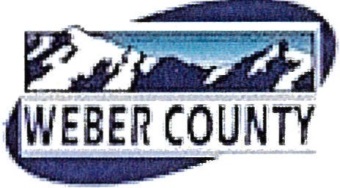 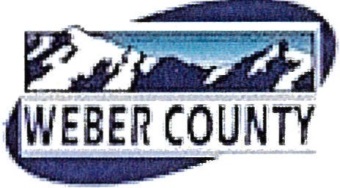 Administrative Review Meeting Agenda                                                          December 27, 2018    4:00 - 5:00 p.m.UVS113018:   Consideration and action on a request for final plat approval of Summit Nests-PRUD Amendment 3, amending Lot 15R located at 7926 E Heartwood Drive in Eden, in the 4186 N 3175 W in Ogden, in the Ogden Valley Destination and Recreation Resort (DRR-1) Zone.  (Powder Gals LLC, Applicant) Steve Burton, Presenter UVO120518:  Consideration and action on a request for approval of Old Snowbasin Ranch Subdivision, a two lot subdivision, located at 6045 East Old Snowbasin Road in Eden, in the Forest Valley 3 (FV-3) and Forest 5 (F-5) Zones.  (Douglas Dance, Agent) Felix Lleverino, PresenterUVH071318:   Consideration and action on a request for approval of Highlands at Wolf Creek Phase 8 1st Amendment, consisting of one lot designated as Common Area A located at 3639 Pineview Court in Eden, in the Residential Estates -15 (RE-15) Zone.  (Miranda Menzies, Applicant) Tammy Aydelotte, Presenter Adjournment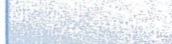 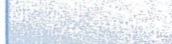 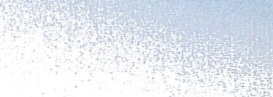 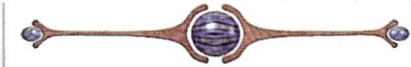 In compliance with the American with Disabilities Act, persons needing auxiliary services for these meetings should call the Weber County Planning ·Commission at 801-399-8791The meeting will be held in the Weber County, Breakout Room, in the Weber Center, 1st Floor, 2380 Washington Blvd., Ogden, Utah unless otherwise posted